ОтчетВ МКОУ Урадинская СОШ в целях развития высокой социальной активности и гражданской ответственности подрастающего поколения и воспитания их в духе патриотизма проводится планомерная учебно-воспитательная работа во внеурочное время.Одним из важных проектов в этом направлении является «Бессмертный полк нашей школы»На  праздничных мероприятиях  посвященных «Бессмертному полку», наша школа принимает участие с 2014 года. По этому проекту в Урадинской СОШ проводятся: утренники, конкурсы, классные часы и экскурсии.Проект состоит из четырех этапов:Работа с семейными архивамиСбор материалов об участниках ВОВСистематизация материалов и оформление выставокОформление «Альбома памяти»Проект «Бессмертный полк» рассчитан на развитие таких качеств, граждан как патриотизм, толерантность, нравственность, эрудированность.Из МО «Сельсовет Урадинский» на войну ушли 158 человек, из них 86 не вернулись. Учащиеся собрали 49 фотографий участников ВОВ, и оформили «Альбом памяти»Готовится стенд «Бессмертный полк нашей школы». Объявлен конкурс рисунков на тему Великой Отечественной войны, и лучшие рисунки будут размещены на выставке. Зам.директора по ВР                                                                  Хамидова М.И.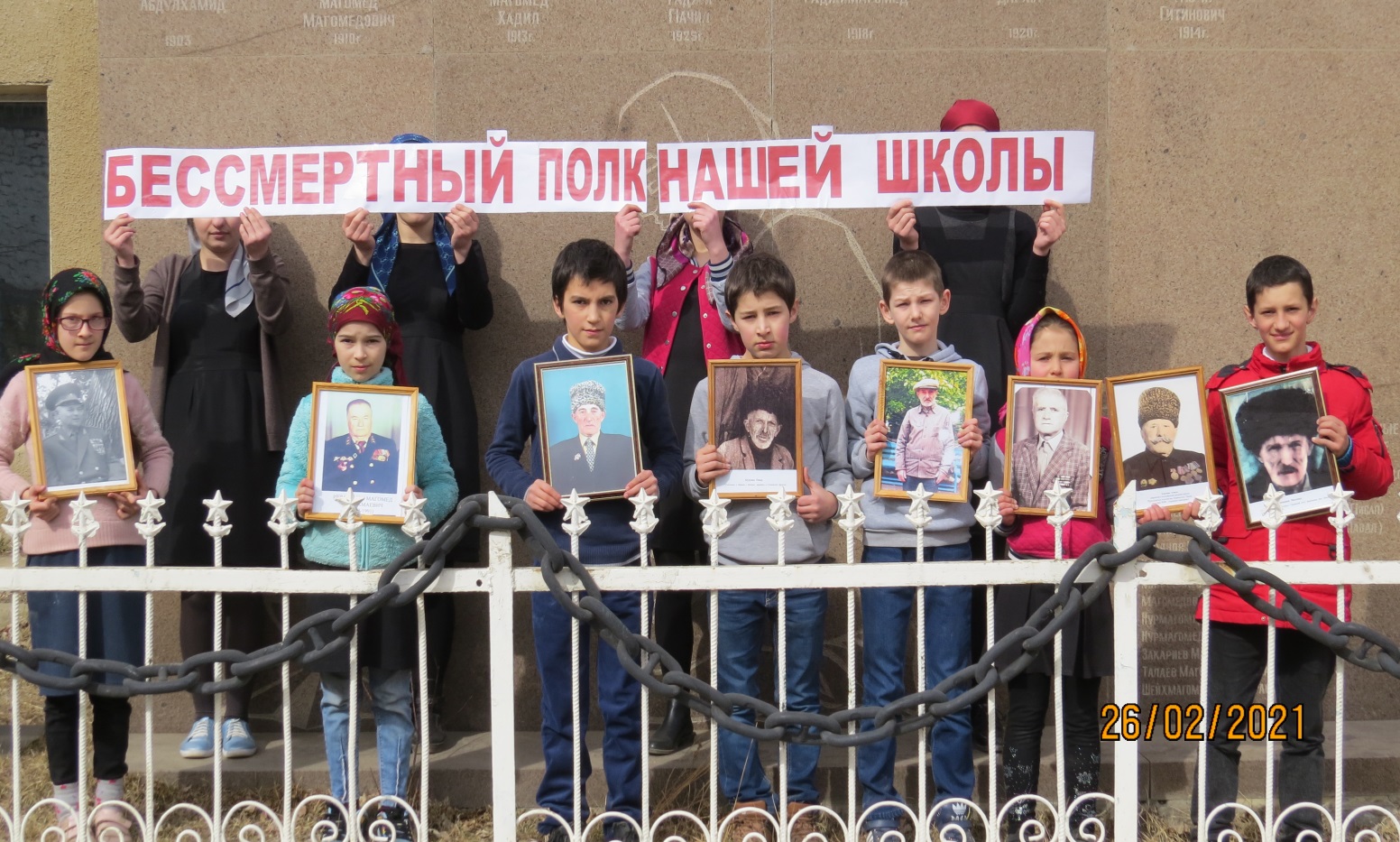 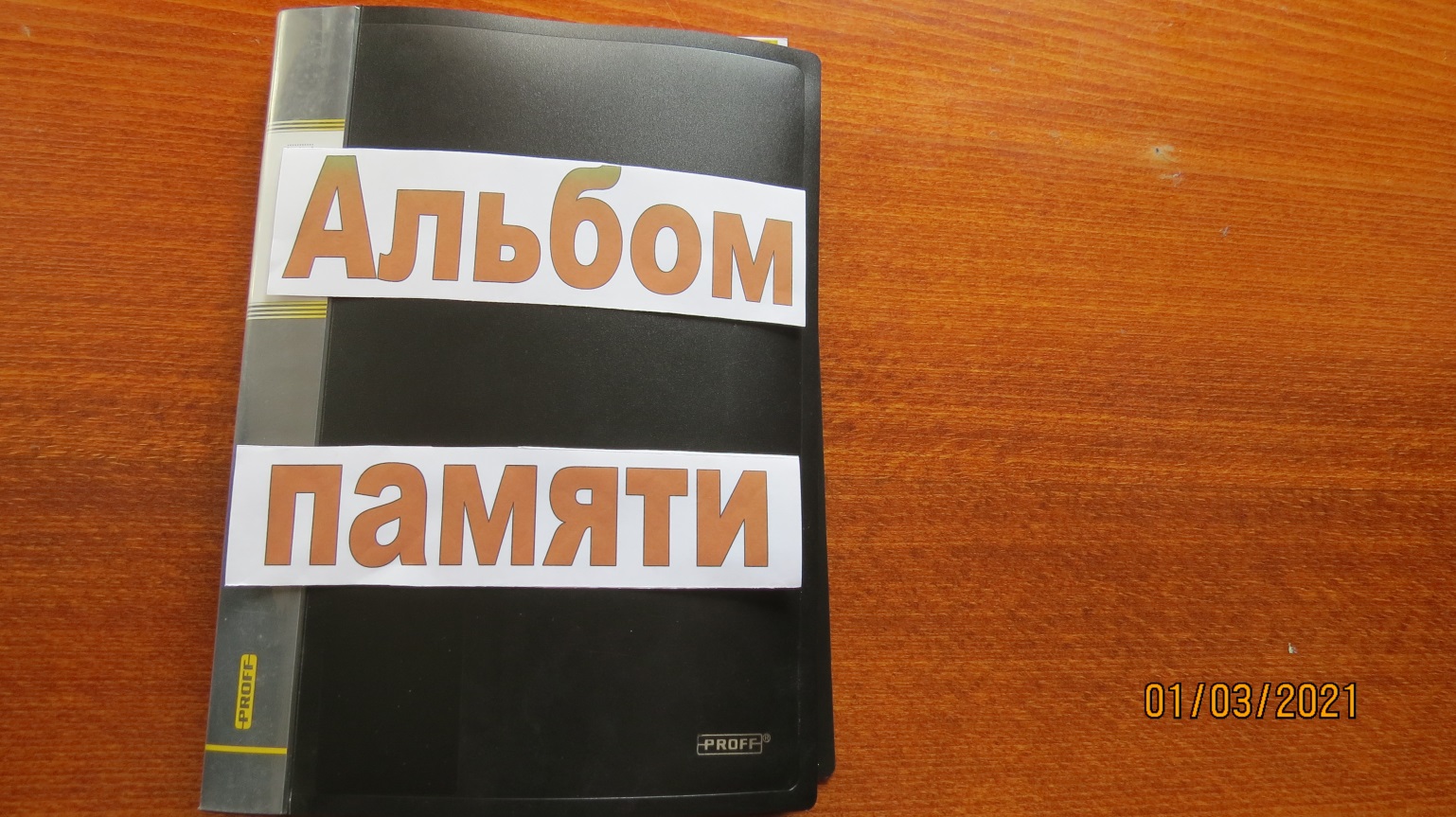 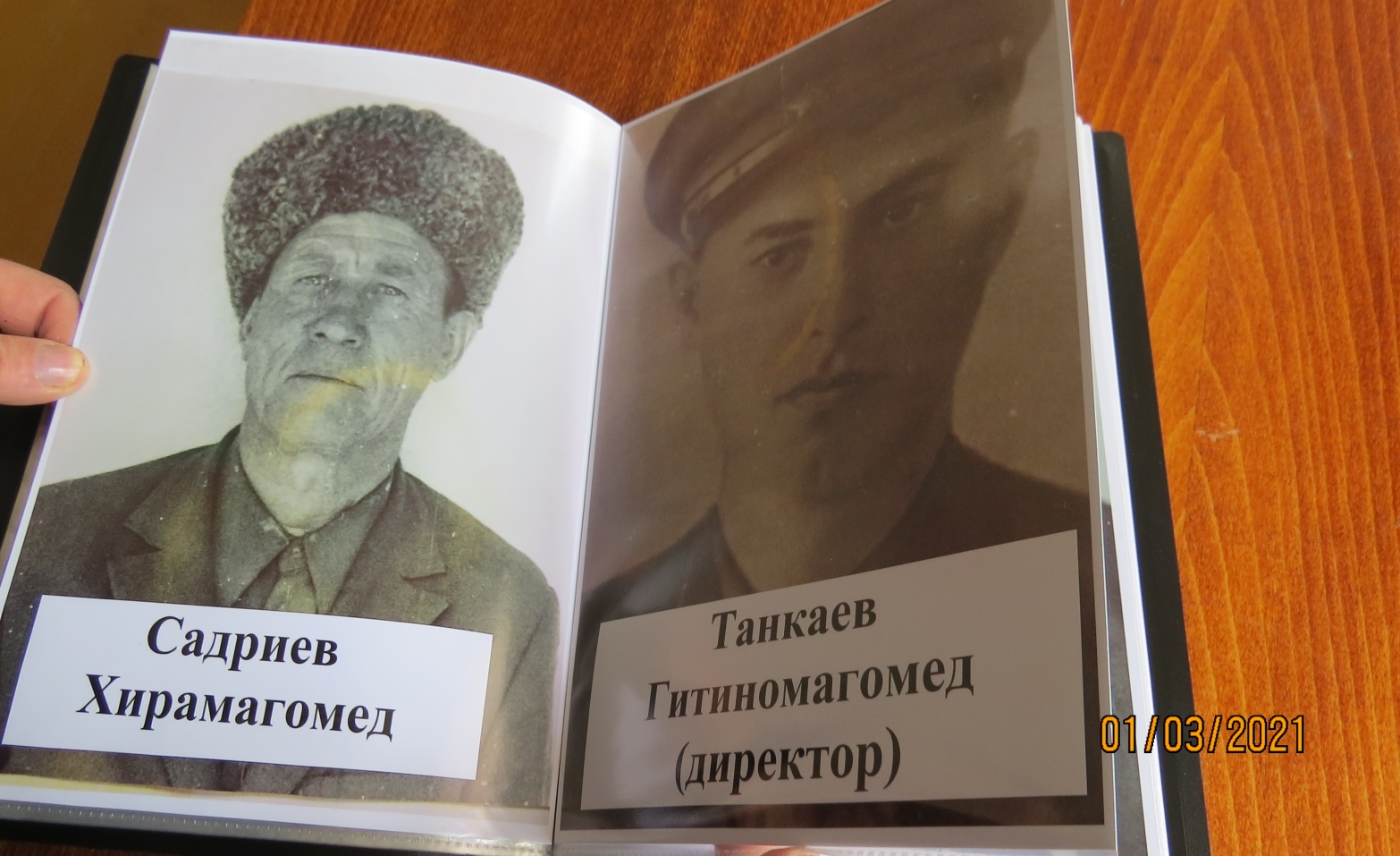 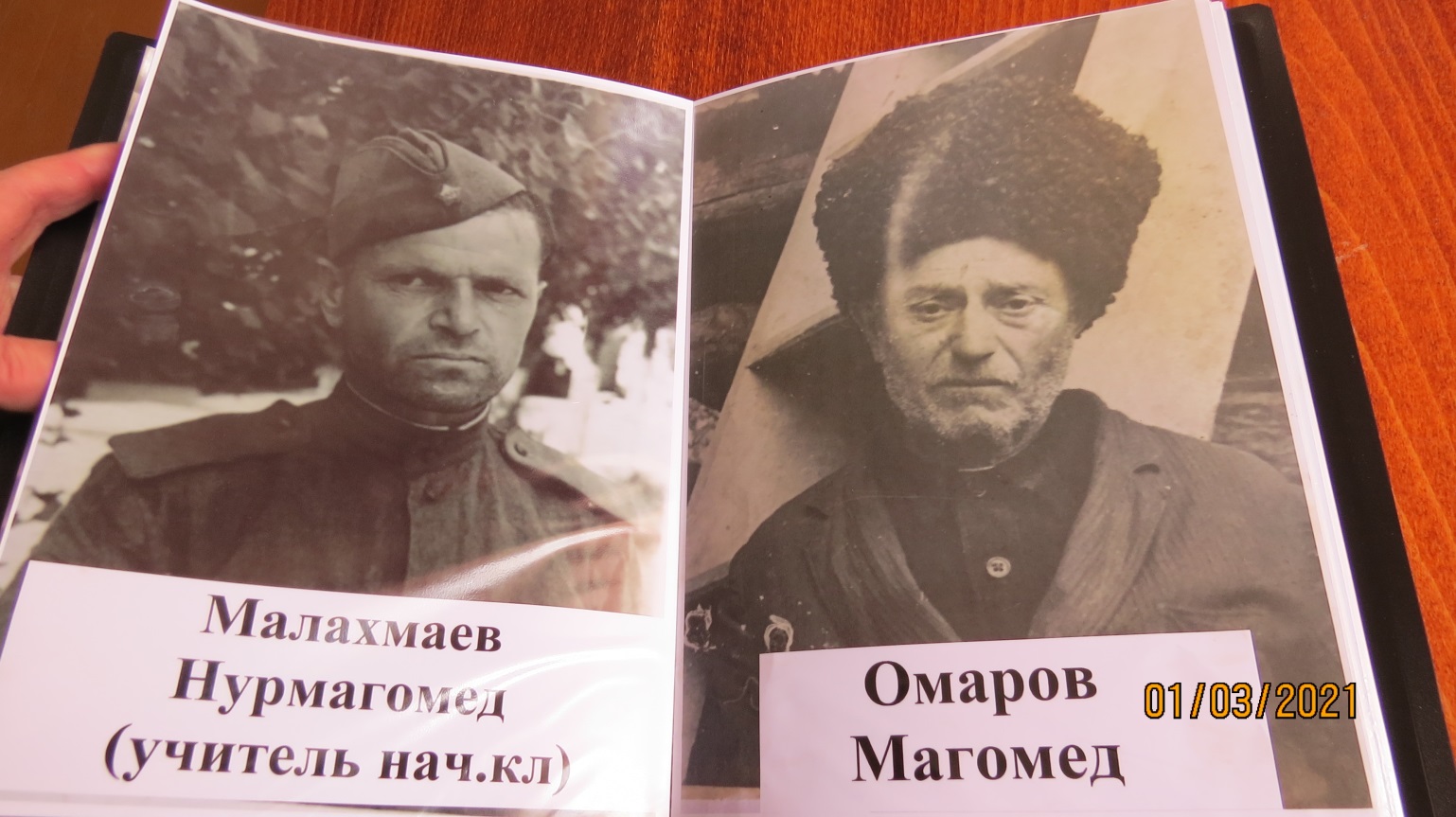 